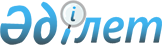 О внесении изменения в решение акима Жылыойского района от 29 ноября 2018 года № 59 "Об образовании избирательных участков на территории Жылыойского района"Решение акима Жылыойского района Атырауской области от 17 января 2023 года № 2. Зарегистрировано Департаментом юстиции Атырауской области 19 января 2023 года № 4971
      РЕШИЛ:
      1. Внести в решение акима Жылыойского района от 29 ноября 2018 года № 59 "Об образовании избирательных участков на территории Жылыойского района" (зарегистрировано в Реестре государственной регистрации нормативных правовых актов под № 4279) следующее изменение:
      приложение 1 к указанному решению изложить в новой редакции, согласно приложению к настоящему решению.
      2. Контроль за исполнением настоящего решения возложить на руководителя государственного учреждения "Аппарат акима Жылыойского района".
      3. Настоящее решение вводится в действие после дня его первого официального опубликования.
       "СОГЛАСОВАНО"Жылыойская районная территориальнаяизбирательная комиссия Избирательные участки на территории Жылыойского района Избирательный участок № 93
      Месторасположение: Республика Казахстан, Атырауская область, Жылыойский район, город Кульсары, проспект Махамбета, дом 136, здание коммунального государственного учреждения "Общеобразовательная средняя школа № 1" отдела образования Жылыойского района Управления образования Атырауской области".
      Границы: улицы № 93, № 94, № 95, № 96, № 97, № 98, № 99, № 100, Ы.Мухамбетова микрорайона "Барлаушы"; улицы № 75, № 76, № 77, № 78, Окжетпес, Арыс микрорайона "Самал"; улицы Шакарим, Д.Алдахова, Б.Нысанбаева, О.Шарипова, Б.Кызылбасова, К.Кенжегалиева; улицы Наурызбай батыра, Ертис, Т.Молдагалиева, Акан сери, Есим хана, Асан кайгы микрорайона "Мурагер"; улица Ш.Оразалиева и дома на южной стороне проспекта Махамбета. Избирательный участок № 94
      Месторасположение: Республика Казахстан, Атырауская область, Жылыойский район, город Кульсары, проспект Махамбета, № 37, здание государственного учреждения "Жылыойский районный дом культуры "Кен Жылыой" государственного учреждения "Отдел культуры, развития языков, физической культуры и спорта Жылыойского района".
      Границы: улицы № 130, № 131, № 132, № 133, № 134, № 135, № 136, № 137, № 138, № 139, № 140, № 141, № 142, № 143, № 144, № 145, № 146, № 147, № 148, № 149, № 150, Билге каган, Майкы би, Тоныкок, А.Ермекова, Н.Торекулова, Жосалы, Ж.Тилеубаева, Б.Байжумиева, У.Конарова, Жанибек хана, Касым хана, Д.Ажигалиева микрорайона "Шугыла"; улицы Т.Култумиева, К.Есалиевой, М.Сатыбалдиева, К.Байшаханова, А.Карабалина, А.Кемелова, Д.Жазыкбаева, М.Далбаева, М.Боранбаевой, А.Беклиева, У.Абдрахманова, Е.Халыкова, Х.Хабдешова, № 152 микрорайона "Нефтяников"; дома на южной стороне проспекта Махамбета микрорайона "Нефтяников". Избирательный участок № 95
      Месторасположение: Республика Казахстан, Атырауская область, Жылыойский район, город Кульсары, улица Куржиманулы Кашагана, здание 53, коммунальное государственное учреждение "Общеобразовательная средняя школа № 7 имени Е.Халыкова" отдела образования Жылыойского района Управления образования Атырауской области".
      Границы: улицы № 102, № 103, № 104, № 120, № 121, № 122, № 123, № 124, № 125, № 126, № 127, № 128, Богенбай батыра, Каражар, Кабанбай батыра, Уйтас, Д.Жумалиева, Е.Сабирова, К.Кашагана, Т.Бекбаулиева, Х.Габдуллина, З.Есенова, К.Тулесинова, Т.Даулетова, А.Султанова; дома № 367, № 368, № 369 улицы № 100 и дома на северной стороне проспекта Махамбета. Избирательный участок № 96
      Месторасположение: Республика Казахстан, Атырауская область, Жылыойский район, город Кульсары, улица Дуйсенгали Ажигалиева, строение 67, здание коммунального государственного учреждения "Общеобразовательная средняя школа № 5 имени Абая" отдела образования Жылыойского района Управления образования Атырауской области".
      Границы: улицы № 181, № 182, № 183, № 184, № 185, № 186, № 187, № 188, № 189, № 190, № 191, № 192, № 193, № 194, № 195, № 196, Райымбек батыра, А.Иманова, Б.Жакыпова, Ж.Умирбаева, Бекбике, О.Ибраева, А.Бисенбаева, Б.Шокеева, М.Алиева, М.Мухтарова, А.Бегебаева, С.Самарханова, Р.Караманова, Б.Ербосынова микрорайона "Думан"; улицы Д.Таубаева, № 198, Б.Бисенкулова, А.Дуйсенбекова, И.Тайманова. Избирательный участок № 97
      Месторасположение: Республика Казахстан, Атырауская область, Жылыойский район, город Кульсары, проспект Махамбета, здание 102, коммунальное государственное учреждение "Общеобразовательная средняя школа № 9" отдела образования Жылыойского района Управления образования Атырауской области".
      Границы: улицы Ж.Изтурганова, № 156, № 157, № 158, № 159, № 160, № 161, № 162, № 163, № 164, № 165, № 166, № 167, № 168, № 169, М.Нурманова, Д.Артыгалиева, К.Барахатова, Б.Бойжанова, Толе би, А.Урингалиева, К.Ермишева, И.Изимова, К.Атшыбаева микрорайона "Бирлик"; улицы А.Завершинского, № 153, № 154, № 155, № 170, № 171, № 172, № 173; дома микрорайона "Центральный". Избирательный участок № 98
      Месторасположение: Республика Казахстан, Атырауская область, Жылыойский район, город Кульсары, улица Арон Корганбаева, дом 50, коммунальное государственное учреждение "Общеобразовательная средняя школа №15 имени Сулеймена Карабалина" отдела образования Жылыойского района Управления образования Атырауской области".
      Границы: улицы № 236, № 237, № 238, № 239, № 240, № 241, № 242, № 243, № 244, № 245, № 246, А.Корганбаева, А.Тайпанова, С.Карабалина, К.Имангалиева, О.Актогайулы, А.Аманбаева, Б.Отеулиева, Ж.Кенжина микрорайона "Атамура". Избирательный участок № 99
      Месторасположение: Республика Казахстан, Атырауская область, Жылыойский район, город Кульсары, улица Жусипбек Аймауытова, здание 29, коммунальное государственное учреждение "Общеобразовательная средняя школа № 13" отдела образования Жылыойского района Управления образования Атырауской области".
      Границы: улицы Кожа Ахмет Иассауи, Ы.Алтынсарина, Ж.Аймауытова микрорайона "Привокзальный"; улицы № 250, № 251, № 252, № 253, № 254, № 255, № 256, № 257, № 258, Кобыланды батыра, Алпамыс батыра, А.Байтурсынулы, Едиге, Жайык, И.Есенберлина, Коркыт ата, М.Сералина, Астана, Мангилик Ел, Улы дала, Абылайхана, Абилхайыр хана, Жаяу Муса, Биржан сал, Ж.Акбаева, К.Рыскулбекова, Т.Бигелдинова микрорайона "СМП-615"; дома улицы Нарынбай батыра. Избирательный участок № 100
      Месторасположение: Республика Казахстан, Атырауская область, Жылыойский район, город Кульсары, улица Балуан Шолака, здание 1, коммунальное государственное учреждение "Общеобразовательная средняя школа № 20" отдела образования Жылыойского района Управления образования Атырауской области".
      Границы: улицы Б.Шолака, Г.Кожагулова, Е.Тауманова, А.Каукаева, К.Аманжолова, № 200, Н.Ондасынова, А.Секербаева, С.Датова, М.Кашкари, Созак, Отырар, Орынбор, О.Бокей, Т.Рыскулова, Р.Кошкарбаева, А.Кашаубаева, А.Бокейханова микрорайона "Автодорожников". Избирательный участок № 101
      Месторасположение: Республика Казахстан, Атырауская область, Жылыойский район, город Кульсары, улица № 217, здание 42, коммунальное государственное учреждение "Общеобразовательная средняя школа № 16 имени Д.Жазыкбаева" отдела образования Жылыойского района Управления образования Атырауской области".
      Границы: "1" микрорайон; улицы Ж.Танкыбаева, № 217, № 218. Избирательный участок № 102
      Месторасположение: Республика Казахстан, Атырауская область, Жылыойский район, город Кульсары, улица № 221, здание 59, коммунальное государственное учреждение "Общеобразовательная средняя школа № 18 имени М.Сатыбалдиева" отдела образования Жылыойского района Управления образования Атырауской области".
      Границы: "3" микрорайон; улицы № 219, № 220, № 221, № 222, К.Сатангулова. Избирательный участок № 103
      Месторасположение: Республика Казахстан, Атырауская область, Жылыойский район, поселок Жана Каратон, улица Боран Ержанов, строение 642, здание коммунального государственного учреждения "Общеобразовательная средняя школа № 22" отдела образования Жылыойского района Управления образования Атырауской области".
      Границы: улица Болашак - № 1-1, 1-2, 2-1, 2-2, 3-1; улица Ак отау - № 3-2, 4-1, 4-2, 5-1, 5-2, 6-1, 6-2, 7-14; улица Б.Ержанова - № 15-19, 20а, 20б, 21, 22а, 22б, 23, 24а, 24б, 25-32, 33а, 33б, 34, 35а, 35б, 36, 37а, 37б, 38-43, 44а, 44б, 45, 46а, 46б, 47, 48а, 48б, 49-56, 57а, 57б, 59а, 59б, 60а, 60б, 61, 63, 64, 65а, 65б, 66-95, 96а, 96б, 97а, 97б, 98а, 98б, 99а, 99б, 100-105, 106а, 106б, 107а, 107б, 108-136, 137а, 137б, 138а, 138б, 139-173, 174а, 174б, 175-178, 179а, 179б, 180-188, 189а, 189б, 190, 192а, 192б, 193-196, 197-202, 205-210, 319, 330-335, 339-343, 346-351, 203а, 203б, 204а, 204б; улица Б.Муканова - № 211-217, 258-259, 271-274, 320-322, 394, 462-465, 511-514, 564-567; 218-222, 223а, 223б, 224а, 224б, 225-257, 260-266, 267а, 267б, 268а, 268б, 269а, 269б, 270а, 270б, 275а, 275б, 276а, 276б, 277а, 277б, 278а, 278б, 279-298, 299а, 299б, 300а, 300б, 301-318, 323-327, 328а, 328б, 329а, 329б, 336, 337, 338, 344а, 344б, 345а, 345б, 352-354, 354а, 466-508, 509а, 509б, 510а, 510б, 515-557, 558а, 558б, 559а, 559б, 560-563, № 606-712; улица Аманат - № 6, 8, 40, 41, 43, 49, 67, 84; Седьмой квартал - № 1-260; улица Айдын - № 2, 3. Избирательный участок № 104
      Месторасположение: Республика Казахстан, Атырауская область, Жылыойский район, поселок Жана Каратон, улица Балагул Рзиева, строение 883, здание коммунального государственного учреждения "Общеобразовательная средняя школа № 23" отдела образования Жылыойского района Управления образования Атырауской области".
      Границы: дома № 355-361; улица Аруана - № 362-367, 371-374, 378-383; № 368-370, 375-377, 384-386, 392, 393, 395, 396, № 397а; улица Коркемай- № 397б, 398а, 398б, 413а, 413б, 419, 414а; № 399-403; улица Алтыбакан - № 404-407, 420а, 420б, 421-429; № 408а, 408б, 409-412, 414б, 415-417; улица Зерде - № 430-434, 583-585; № 435-439, 440а, 440б, 441а, 441б, 442, 447; улица Ак жайык - № 443-446, 571-582, 602а, 602б, 603а, 603б; № 448а, 448б, 449б, 450-454, 586а, 586б, 587а, 587б, 588а, 588б, 589а, 589б, 590а, 590б, 591а, 591б, 592а, 592б, 593а, 593б; улица Оркениет - № 594-597; улица Зангар - № 598а, 598б, 599а, 599б, 600а, 600б, 601а, 601б; улица Темирказык - № 604, 605а, 605б; улица Б.Муканова - № 568-570, 713а, 713б; 714а, 714б, 716а, 716б, 717а, 717б, 719а, 719б, 720а, 720б, 722а, 722б, 723а, 723б, 726а, 726б, 731а, 731б, 732а, 732б, 737а, 737б, 738а, 738б, 739а, 741а, 741б, 742а, 742б, 747а, 747б, 748а, 748б, 749а, 749б, 752а, 752б, 753а, 753б, 757а, 757б, 758а, 758б, 759а, 759б, 760а, 760б, 761а, 761б, 762а, 762б, 763а, 763б, 764, 765а, 765б, 767а, 767б, 768-769, 770а, 770б, 771а, 771б, 775а, 775б, 776а, 776б, 781а, 781б, 782а, 782б, 783а, 783б, 784а, 784б, 785а, 785б, 786а, 786б, 787а, 787б, 788а, 788б, 789б, 791а, 791б, 795, 797, 798а, 798б, 804а, 804б, 809а, 809б, 813а, 813б, 815-816, 817а, 817б, 821а, 821б , 824а, 824б, 827а, 827б, 828а, 828б, 829а, 829б, 830а, 830б, 831а, 831б, 832а, 832б, 834а, 834б, 835а, 835б, 836а, 836б, 837а, 837б, 839а, 839б, 840а, 840б, №841а, 841б, 842а, 842б, 843, 844а, 844б, 846а, 846б, 850а, 850б, 851а, 851б, 852а, 852б, 854а, 854б, 855а, 855б, 856а, 856б, 857а, 857б, 860а, 860б, 861а, 861б, 862а, 862б, 870а, 870б, 871а, 871б, 883а, 883б, 884-887, 889; улица Б.Рзиева - № 387, 388, 389, 390, 391, 394, 418, 419, 455, 456, 457, 458, 459, 460, 461, 568, 569, 570, 571, 715а, 715б, 718а, 718б, 721а, 721б, 724а, 724б, 725а, 725б, 729а, 729б, 730а, 730б, 739б, 740а, 740б, 750а, 750б, 751а, 751б, 772а, 772б, 773а, 773б, 774а, 774б, 800а, 801а, 801б, 833а, 833б, 838а, 838б, 845а, 845б, 847, 866а, 866б, 867а, 867б, 872а, 872б, 873а, 873б, 874а, 874б, 875а, 875б, 876а, 876б, 877а, 877б, 878а, 878б, 879а, 879б, 880а, 880б, 881а, 881б, 882; улица Ж.Жумалиева - № 727а, 727б, 728а,728б,733а, 733б, 734а, 734б, 735а, 735б, 736а, 736б, 743а, 743б, 744а, 744б, 745а, 745б, 746а, 746б, 754а, 754б, 755а, 755б, 756а, 756б,777а, 777б, 778а, 778б, 779-780, 807а, 807б, 810а, 810б, 848а, 848б, 849а, 849б, 853а, 853б, 858а, 858б, 859а, 859б, 863а, 863б, №864а, 864б, 865а, 865б, 868а, 868б, 869а, 869б; улица Х.Алдакова - № 790, 792а, 792б, 793, 794, 796, 797, 799а, 799б, 800б, 802а, 802б, 803а, 803б, 805а, 805б, 806а, 806б, 808а, 808б, 811, 812, 814а, 814б, 815, 816, 818а, 818б, 819-820, 822а, 822б, 825а, 825б, 823а, 823б, 826а, 826б. Избирательный участок № 105
      Месторасположение: Республика Казахстан, Атырауская область, Жылыойский район, Косчагилский сельский округ, село Косчагил, улица Камыскуль, № 79, здание коммунального государственного казенного предприятия Дом культуры "Қосшағыл" государственного учреждения "Аппарат акима Косчагилского сельского округа Жылыойского района Атырауской области Республики Казахстан".
      Границы: село Косчагил и населенный пункт Карагай. Избирательный участок № 106
      Месторасположение: Республика Казахстан, Атырауская область, Жылыойский район, сельский округ Жем, село Тургызба, улица Бокен би, здание 409, коммунальное государственное учреждение "Общеобразовательная средняя школа № 4 имени М.Ауэзова" отдела образования Жылыойского района Управления образования Атырауской области".
      Границы: село Тургызба и населенные пункты Койсары, Караша. Избирательный участок № 107
      Месторасположение: Республика Казахстан, Атырауская область, Жылыойский район, сельский округ Кара Арна, село Шокпартогай, улица Татан Дешенова, здание 378, коммунальное государственное учреждение "Общеобразовательная средняя школа № 3" отдела образования Жылыойского района Управления образования Атырауской области".
      Границы: село Шокпартогай. Избирательный участок № 108
      Месторасположение: Республика Казахстан, Атырауская область, Жылыойский район, сельский округ Аккиизтогай, село Аккиизтогай, улица Суйинбай Аронулы, строение 210, коммунальное государственное учреждение "Общеобразовательная средняя школа № 10 имени Амангельды" отдела образования Жылыойского района Управления образования Атырауской области".
      Границы: село Аккиизтогай. Избирательный участок № 109
      Месторасположение: Республика Казахстан, Атырауская область, Жылыойский район, сельский округ Майкумген, село Майкумген, улица Актан Керейулы, строение 56, коммунальное государственное учреждение "Общеобразовательная средняя школа № 17" отдела образования Жылыойского района Управления образования Атырауской области".
      Границы: село Майкумген. Избирательный участок № 235
      Месторасположение: Республика Казахстан, Атырауская область, Жылыойский район, город Кульсары, улица № 62, здание 3, коммунальное государственное учреждение "Общеобразовательная средняя школа № 21" отдела образования Жылыойского района Управления образования Атырауской области".
      Границы: улицы Г.Саркытова, И.Жансугирова, Курмангазы, Абая, Жамбыла, А.Махутова, З.Балгенжиева, № 79, № 80, № 81, № 83, № 84, № 85, микрорайона "Кен Жылыой"; улицы № 38, № 39, № 40, № 41, № 42, № 43, № 44, № 45, № 46, № 47, № 48, № 49, С.Муханова, М.Дулатова, К.Куатбаева, Т.Казангапулы, С.Торайгырова, Г.Курмангалиева, Ш.Уалиханова, Б.Момышулы, К.Закарияулы микрорайона "Жадырасын"; дома микрорайона "Кен Жылыой" вдоль проспекта Махамбета; улицы № 1, № 2, № 3, № 4, № 5, № 6, № 7, № 8, № 9, № 10, № 11, № 12, № 13, № 14, № 15, № 16, № 17, № 18, № 19, № 20, № 21, № 22, № 23, № 24, № 25, № 26, № 27, № 28, № 29, № 30, № 31, № 32, № 33, № 34, № 35, № 36, № 37 микрорайона "Болашак". Избирательный участок № 237
      Месторасположение: Республика Казахстан, Атырауская область, Жылыойский район, город Кульсары, улица Нурмаганбета Аркабаева, здание 22, коммунальное государственное учреждение "Общеобразовательная средняя школа № 19" отдела образования Жылыойского района Управления образования Атырауской области".
      Границы: улицы № 105, № 106, № 107, № 108, № 109, № 110, № 112, № 115, № 116, № 117, № 118, № 119, № 121, № 174, № 175, № 176, № 177, № 178, № 179, № 180, Улытау, Е.Омарова, Н.Аркабаева, Д.Таттибаева микрорайона "Достык"; улицы № 111, № 113, № 114, А.Жангелдина, Д.Нурпейсовой, М.Жумабаева, М.Маметовой, А.Молдагуловой, С.Сейфуллина, Б.Майлина микрорайона "Мирас"; улицы О.Алдахова, Б.Атагожиева, А.Муханбаева, Т.Мамбетова, Т.Дешенова, К.Козеева, № 87, № 88, № 89, № 90, № 91, № 92 микрорайона "Мерей". Избирательный участок № 238
      Месторасположение: Республика Казахстан, Атырауская область, Жылыойский район, город Кульсары, улица № 119, здание 8, коммунальное государственное учреждение "Общеобразовательная средняя школа № 8" отдела образования Жылыойского района Управления образования Атырауской области".
      Границы: улицы № 201, № 202, № 203, № 204, № 205, № 206, № 207, № 208, № 209, № 210, № 211, Сауран, Ынтымак, Шымбулак, Т.Жургенова, Ш.Айманова, Сагиз, Султан Бейбарыса, Жибек Жолы, Нарынкум, Тузтобе, Казтуган жырау, Н.Тлендиева, Майлыкожа, Есболай батыра, Тайсойган, Ж.Шаяхметова, Нурлы жол, А.Кастеева, Х.Досмухамедулы, Агыбай батыра, С.Кожанова, Шалкииз жырау, № 213, № 214, № 215, № 216, П.Бекбосыновой, С.Шакировой, С.Дуйсенбекова микрорайона "Автодорожников"; улицы Абу Насыр Аль-Фараби, Арыстан баб, Аралбай жырау, К.Кудайкеулы, Байбакты батыра, Матжан би, Ф.Онгарсыновой, А.Кекилбайулы, Даден би, Шотан батыра, Назар батыра микрорайона "Атырау"; микрорайон "Мечеть". Избирательный участок № 239
      Месторасположение: Республика Казахстан, Атырауская область, Жылыойский район, город Кульсары, 9 участок, дом 160, здание коммунального государственного казенного предприятия "Жылыойский технологический колледж нефти и газа имени Сафи Утебаева" "Управления образования Атырауской области".
      Границы: улицы Ж.Ташенова, К.Жалайыри, Отпантау, С.Ракымова, Хакназар хана, Жиембет жырау, Жалантос, Акмешит, С.Нурмаганбетова, Тауекел хана, Карасай батыра, Акжар, М.Монкеулы микрорайона "Береке"; улицы № 266, № 267, № 268, № 269, Р.Балмуханова, М.Танкыбаева микрорайона "СМП-224"; улицы Керей хан, № 260, № 261, № 262, № 263, № 264, № 265, Ер Едил микрорайона "Мурагер"; улицы № 247, № 248, № 249 микрорайона "Атамура". Избирательный участок № 258
      Месторасположение: Республика Казахстан, Атырауская область, Жылыойский район, город Кульсары, улица №217, здание 42, коммунальное государственное учреждение "Общеобразовательная средняя школа № 16 имени Д.Жазыкбаева" отдела образования Жылыойского района Управления образования Атырауской области".
      Границы: "2" микрорайон, "2а" микрорайон; улицы № 232, № 233, № 235, К.Калиева М.Кенганова, Ш.Избасова. Избирательный участок № 259
      Месторасположение: Республика Казахстан, Атырауская область, Жылыойский район, город Кульсары, улица №221, здание 59, коммунальное государственное учреждение "Общеобразовательная средняя школа № 18 имени М.Сатыбалдиева" отдела образования Жылыойского района Управления образования Атырауской области".
      Границы: "4" микрорайон, "4а" микрорайон; "5" микрорайон; улицы № 223, № 224, № 225, № 226, № 270,У.Махамбетова "5а" микрорайона; улицы Торемурат батыра, № 227, № 230, № 231, Бухар жырау, Мустафа Шокай, Ш.Калдаякова, К.Кайсенова, Б.Муканова, Ж.Сисенбердиева, М.Хайдар, К.Сыдыкова, И.Сариева. Избирательный участок № 260
      Месторасположение: Республика Казахстан, Атырауская область, Жылыойский район, город Кульсары, улица № 62, здание 3, коммунальное государственное учреждение "Общеобразовательная средняя школа № 21" отдела образования Жылыойского района Управления образования Атырауской области".
      Границы: улицы № 50, № 51, № 52, № 53, № 54, № 55, № 56, № 57, № 58, № 59, № 60, № 61, № 62, № 63, № 64, № 65, № 66, № 67, № 68, № 69, № 70, № 71, № 72, № 73, № 74, С.Мендешева, Т.Нургазиева, Доспамбет жырау, Ж.Жарылгасова, Сарыарка, Сарайшык, Алаш, Аныракай, Алатау, Алтын орда, Кадыр Мырза Али, Байконур, Култегин, Есет батыра, Кенесары хана, Атамекен, Ж.Баласагуна, Жулдыз, Оркен, Терисаккан, О.Рахимова, С.Шахарова, А.Бисенкулова, Ж.Нурмаханова, Б.Шнашева, С.Айтжанова, Ж.Надирова, К.Мунайтпасова, К.Сатбаева, М.Ауезова, Д.Конаева, С.Имангалиева, Н.Аязбаева, О.Мекебаева микрорайона "Аэропорт".
					© 2012. РГП на ПХВ «Институт законодательства и правовой информации Республики Казахстан» Министерства юстиции Республики Казахстан
				
      Аким Жылыойского района

Ж. Каражанов
Приложение к решению
акима Жылыойского района
от 17 января 2023 года № 2Приложение 1 к решению
акима Жылыойского района
от "29" ноября 2018 года № 59